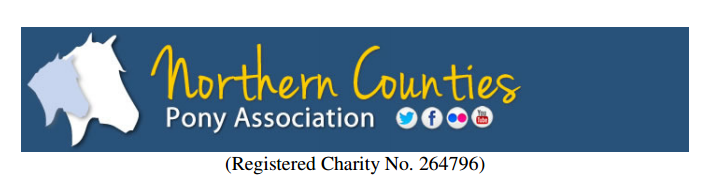 NCPA YORKSHIRE BRANCHSHOWSaturday 14th May 2022Northallerton Equestrian CentreDL7 0PQOnline Pre entries only Close 10th May NCPA affiliation number (92/22)NPS affiliation number (S4.125)Qualifiers for the 2022 NCPA GOLDEN SUPREMESPrize monies at the final £500, £300, £100, £50, £25, £25 for each**This show is a qualifier for the N.C.P.A. Pony of The Year held in September 2022. First, second & third prize winners in appropriate classes will qualify. ****This show is a qualifier for the N.C.P.A. GOLDEN SUPREMES held in September 2022. ALL In Hand Champion & Reserve prize winners will qualify plus 1st prizewinners in ridden classes. **Show Secretary:Mrs J K Bushell11 Mawdsley Close, FormbyTel : 01704 834482gensec@thencpa.co.uk  Rules of EntryWhen entering a pony / horse it is a condition of entry that these rules are abided by. It is the exhibitors’ responsibility to ensure they are present in the ring at the start of the class.Refunds of class fees will not be given if exhibitors miss their class.The Judges decision is final.The judge may withhold any prize where there is an evident want of merit.Riders of stallions must be aged 12 years + for small breeds and 14 years + for large breeds.Objections – Any objections to be made in writing to the Secretary with a deposit of £30.00 cash, which will be returned if the objection is upheld.  All objections must be made within 30 minutes of the class taking place.The Officials and Council of the NCPA accept no responsibility for loss, injury or damage to any person or their property whilst on the Showground, car parks or approaches.  All entries are subject to these conditions.Exhibitors alone are solely responsible for the accuracy and eligibility of their entries.  No entry will be accepted unless accompanied with the correct fee.  In the event of an entry proving incorrect, (whether by mistake or otherwise), the entry fee will not be returned.An Exhibitor may not exhibit a pony / horse bred, sold, leased or produced by the Judge, their immediate family or their employer.The Committee reserves the right to expel from the class or Showground any animal not considered to be under control, especially where a danger to the public could be created.The Committee reserves the right to cancel, amalgamate or divide any class should entries so warrant.No substitute or nomination entries will be allowed.In the event of the Show being cancelled by events beyond our control, a £5.00 administration fee will be deducted from each Exhibitor.All persons entering the Showground must have personal third party insurance.This Show operates under the NCPA Child and Vulnerable Persons Protection Policy.Show canes and whips must not be more than 30 inches long.Ponies / horses must leave the ring at walk.Correctly secured BSI skull caps/riding hats accredited to the latest approved standards must be worn at all times when mounted.Lead Rein Classes:  Ponies to be shown in a snaffle bridle and the lead rein to be attached to the nose band on which it must remain whilst the pony is in the ring.  Whilst in the ring, the pony must be led at all times.First Ridden Classes:  Ponies to be shown in a suitable bridle.  No cantering allowed except for individual show.  Mountain and Moorland ponies must be shown in their natural state and must be registered with their respective Breed Society, and the registration number quoted on the entry form.All Stallions and Colts must be licenced as stipulated by their relevant breed society and must handled by a person over 14 years of age and be adequately bitted and under control.No litter to be left on the Showground.  CLEANING OUT HORSEBOXES & TRAILERS IS STRICTLEY FORBIDDEN.All Exhibitors must be wearing the allocated number for the Exhibit when entering the ring;Dogs must be on a lead and supervised at all times.Handlers and Grooms must be appropriately dressed.Anyone found to be mistreating a horse or pony may be asked to leave the show ground, and reported to the appropriate body.All horses and ponies must have a valid passport which should accompany the animal on show days.Handlers in In-Hand classes ages 14 years and under, must wear a correctly secured current British Standard skull cap or riding hatExhibitors must have Public Liability Insurance when competing at NCPA events.Online pre entries:NCPA Members: £10	Warm Up: £5Non NCPA members: £15    Warm Up: £8First Aid £3.00 per rider/handler NCPA *Star rosettes: Classes 4, 9, 19, 37 & 50     NCPA +Register Rosettes: Classes 14, 24 & 42ALL ENTRIES ON THE DAY: £20 CASH ONLY (exact money) Warm Up: £10THE COMMITTEE WOULD LIKE TO SAY A HUGE THANK YOU TO ALL OUR SPONSORS AND HELPERSRING 1  Mountain & Moorland 8.30am 		Judge: Mrs G Cowell (Checkleybank)The NPS / POTTOFIELDS STUD M&M In Hand Summer ChampionshipTo be judged under the rules of the National Pony Society 20221   Dartmoor, Exmoor, Shetland, Welsh A & B:  Colt, Filly or Gelding 3 years old and under. 2   Dartmoor, Exmoor, Shetland, Welsh A & B: Stallion, Mare or Gelding 4 years old and over3   Connemara, Dales Fell, Highland, New Forest, Welsh C & D:  Colt, Filly or Gelding 3 years old 	and under.*4   Connemara, Dales, Fell, Highland, New Forest, Welsh C & D: Stallion, Mare or Gelding 4 years &over.THE NPS/SHARPTOR STUD MOUNTAIN & MOORLAND HOME PRODUCED IN HAND NATIONAL CHAMPIONSHIP To be judged under the rules of the National Pony Society 20225   Dartmoor, Exmoor, Shetland, Welsh A & B: Stallion, Mare, Colt, Filly or Gelding any age6   Connemara, Dales, Fell, Highland, New Forest, Welsh C & D: Stallion, Mare, Colt, Filly or Gelding any ageChampionship  1st & 2nd prize winners from classes 1 – 6The NPS / CUDDINGTON STUD Mountain & Moorland In Hand Silver Medal Rosette ChampionshipNPS M&M Breed Semi Final Championship Qualifier for the Great British In Hand Show – 24th September 2022, Onley Ground ECJudge: Ms A WallaceD1	Dales: Stallion, Mare or Gelding 4 years old & over. Foal SpecialD2	Dales: Colt, Filly or Gelding Yearling, 2 & 3 years old. Dales In Hand Championship Two  1st & 2nd prize winners from classes D1 & D2NCPA REGISTERED IN HAND (NCPA Reg.No. to be quoted)R1   NCPA Registered Small M&M Breeds: Colts, fillies & geldings 3 years old & underR2   NCPA Registered Large M&M Breeds: Colts, fillies & geldings 3 years old & underR3   NCPA Registered Small M&M Breeds: Stallions, mares & geldings 4 years old & over.R4   NCPA Registered Large M&M Breeds: Stallions, mares & geldings 4 years old & over.Championship 1st & 2nd prize winners from classes R1 to R4 Champion & Reserve qualify for The President’s CupNot Before 10.30am 					Judge: Mrs G Cowell (Checkleybank)The NPS M&M Novice Leading Rein National Championship, kindly sponsored by THE KING’S HEAD7   Mares and geldings 4 years old or over not exceeding 122 cm registered in the main body of their respective Breed Society stud book. Riders must have attained their 3rd birthday but must not have attained their 9th birthday before 1st January in the current year.
Ponies never to have won a first prize of £10 or more in Leading Rein classes or qualified for the NPS/Showing Classics M&M Leading Rein final before 1st January in current year. To be shown in a snaffle bit. The NPS/SHOWING CLASSICS M&M Leading Rein National Championship8   Mares and geldings four years old or over not exceeding 122 cm registered in the main body of their respective Breed Society stud book. Riders must have attained their 3rd birthday but must not have attained their 9th birthday before the 1st January in the current year. To be shown in a snaffle bit. The NPS/BRYNDEFAID STUD M&M Novice First Ridden National Championship*9   Mares and geldings four years old or over not exceeding 128 cm registered in the main body of their respective Breed Society stud book. Riders must have attained their 3rd birthday but not reached their 12th birthday before the 1st January in the current year.
Pony never to have won a first prize of £10 or more in First Ridden classes or qualified for the NPS/Showing Classics M&M First Ridden Final before 1st January in current year. NPS/Corscaron Horse Essentials Home Produced Ridden Championship Qualifier – wear white arm bands. NPS/Supreme Products Young Rider Championship Qualifier – for rider up to 25 years The NPS/SHOWING CLASSICS M& M First Ridden National Championship10   Open to mares and geldings four years old or over not exceeding 128 cm registered in the main body of their respective Breed Society stud book. Riders must have attained their 3rd birthday but not reached their 12th birthday before the 1st January in the current year. NPS/ Corscaron Horse Essentials Home Produced Ridden Championship Qualifier – wear white arm bands. NPS/Supreme Products Young Rider Championship Qualifier – for rider up to 25 years Championship  1st & 2nd prize winners from classes 7 – 10The NPS/PICTON STUD M&M Novice Ridden National Championship 11   Dartmoor, Exmoor, Shetland 12   Welsh A, Welsh B
13   New Forest, Connemara  +14   Fell, Highland, Dales 15   Welsh C, Welsh D
Open to pure bred registered M&M stallions, mares and geldings four years old or over.  A pony is not eligible to compete if, before 1st January in the current year (NB: Please note any results from 2020 are exempt), it has done any of the following: Won an open affiliated mixed M&M Ridden class Qualified for Horse of the Year Show, Olympia or RIHS Open M&M Ridden classes Qualified for the M&M Novice or Intermediate Ridden final at the NPS Summer Championship show (N.B. Ponies can compete as novices in this competition for two consecutive years provided they do not submit an entry to the final in the first year). 2020 is excluded when calculating consecutive years. If a pony qualifies for Horse of the Year Show, Olympia or RIHS in its second year it is immediately de- noviced and cannot compete in the Picton Final. NPS/ Corscaron Horse Essentials Rosettes Home Produced Ridden Championship Qualifier– wear white arm bands. NPS/Supreme Products Young Rider Championship Qualifier – for rider up to 25 yearsThe NPS / RINGSIDE STUD M&M Open Ridden National Championship16   Dartmoor, Exmoor, Shetland, Welsh A, Welsh B
17   Connemara, Dales, Fell, Highland, New Forest, Welsh C, Welsh D Open to registered pure bred M&M stallions, mares and geldings five years old or over. NPS/ Corscaron Horse Essentials Home Produced Ridden Championship Qualifier– wear white arm bands. NPS/Supreme Products Young Rider Championship Qualifier – for rider up to 25 years NPS/Black Country Saddles M&M Championship Qualifier Championship  1st & 2nd prize winners from classes 11 – 17The NPS / THE NICHOLLS FAMILY M&M Ridden Silver Medal Rosette ChampionshipNot Before 1.00pm 									Judge: Ms A WallaceD3   Dales Traditional Ridden, walk & trot only : Stallion, Mare or Gelding 4 years old & over.  D4   Dales Open Ridden: Stallion, Mare or Gelding 4 years old & over.  Dales Riddden Championship Two  1st & 2nd prize winners from classes D3 & D4Champion & Reserve qualify for the Dales Pony Society Ridden Pony of the Year final to be held at the NCPA Northern Spectacular on 1st OctoberR5  NCPA Registered M&M Small Breeds: Stallions, mares & geldings 4 years old Rider any age inc Lead Reins.R6   NCPA Registered M&M Large Breeds: Stallions, mares & geldings 4 years old Rider any age Championship 1st & 2nd prize winners from classes R5 & R6 Champion & Reserve qualify for The Chairman’s CupJ1   TOPLINE Junior Ridden M&M Small Breeds: Mare or gelding. Registered Pure Bred Ponies 4 years old and over. Riders not to have attained their 14th birthday before 1st January in the current year.J2   TOPLINE Junior Ridden M&M Large Breeds: Mare or gelding. Registered Pure Bred Ponies 4 years old and over. Riders not to have attained their 18th birthday before 1st January in the current year.RIDDEN JUNIOR M & M CHAMPIONSHIP 1st and 2nd Prize winners from classes J1 and J2RING 2 NON M&M 10.00am 			Judge: Mr K Foster (Lydgate/Cynfal)THE NPS/KALUSTA STUD BRITISH RIDING PONY (SHOW PONY) IN HAND SUPREME NATIONAL CHAMPIONSHIP To be judged under the rules of the National Pony Society 2022Youngstock, stallions, mares and geldings not to exceed 148cm at maturity, registered in the NPS British Riding Pony Stud Book, Register, Appendix International or Sports Pony section of the BRPS; the GSB, the AHSB, the ASSBS or registered in the main body of their respective Mountain & Moorland stud books.  Pure breds are not eligible in the NPS British Riding Pony Stud Book, Register, Appendix, International or Sports Pony section of the BRPSB.18   Yearling: Colt, Filly or gelding not to exceed 148cm at maturity*19   2 or 3 year old: Colt, Filly or Gelding, not to exceed 148cm at maturity20   4 Years & Over: Stallion, Mare or Gelding not to exceed 148cmChampionship  1st & 2nd prize winners from classes 18 - 20THE NPS/TEAM CHARLESWORTH BRITISH RIDING PONY (SHOW HUNTER PONY) IN HAND NATIONAL CHAMPIONSHIPTo be judged under the rules of the National Pony Society 2022Youngstock, stallions, mares and geldings not to exceed 148cm at maturity, registered in the NPS British Riding Pony Stud Book, Register, Appendix International or Sports Pony section of the BRPS; the GSB, the AHSB, the ASSBS or registered in the main body of their respective Mountain & Moorland stud books.  Part breds are not eligible in the NPS British Riding Pony Stud Book, Register, Appendix, International or Sports Pony section of the BRPSB.21   Youngstock: Colt, Filly or Gelding 3 years old & under not to exceed 153cm at maturity22   Stallion, Mare or Gelding: not to exceed 153cmChampionship 1st & 2nd prize winners from classes 21 & 22THE NPS/BETTY SKEET MEMORIAL BRITISH RIDING PONY HOME PRODUCED IN HAND NATIONAL CHAMPIONSHIP To be judged under the rules of the National Pony Society 202223   Yearling Colt, Filly or Gelding+24   2 or 3 year old Colt, Filly or Gelding25   4 years old or over Stallion, Mare or GeldingChampionship 1st & 2nd prize winners from classes 23 - 25THE NPS/DOWHILLS STUD OTTERGAYLE HACK AND RIDING HORSE IN HANDTo be judged under the rules of the National Pony Society 202226   Hacks/Riding Horses: three years old and under 27   Hacks/Riding Horses: four years old and over  Championship 1st & 2nd prize winners from classes 26 & 27Not Before 12noon 								JUDGE: Mrs J ColemanR7   NCPA Registered Non M&M: Youngstock Colts, fillies & geldings 3 years old & underR8   NCPA Registered Non M&M: Stallions, mares & geldings 4 years old & over.Championship 1st & 2nd prize winners from classes R7 & R8 Champion & Reserve qualify for The President’s Cup28   Part Bred: Colt, Filly, Stallion, Mare or Gelding any age.29   Coloured Youngstock: Colt, Filly or Gelding 3 years old or under30   Coloured Adult: Stallion, Mare, or Gelding 4 years old & over31   Traditional Gypsy Cob: Stallion, Mare, Colt, Filly or Gelding any age32   Miniature Horse Youngstock: Colt, Filly or Gelding 3 years old or under33   Miniature Horse Adult: Stallion, Mare, or Gelding 4 years old & over34   Veteran: Stallion, Mare or Gelding 15 years old & over. CH1   Child Handler: Aged 3 to 9 years (Parent may accompany the child in the class) Mare or Gelding           4 years old and over.  Rosettes to all competitorsCH2   Child Handler: Aged 10 to 16 years  Mare or Gelding 4 years old and over. Rosettes to all competitors Championship 1st & 2nd prize winners from classes 28 to CH2Disabled/Special Needs Classes – No Entry Fee CA   In Hand: Any breed, any type Competitors are allowed as many helpers as they need in the ringCB   Ridden: Any breed, any type Competitors are allowed as many helpers as they need in the ringChampionship 1st & 2nd prize winners from classes CA & CBNot Before 1.30pm 								JUDGE: Mrs J ColemanR9  NCPA Registered Non M&M: Stallions, mares & geldings 4 years old Rider any age inc Lead Rein ponies 1st & 2nd placed animals qualify to the Chairman’s Cup35   Lead Rein Ponies: Mare or Gelding 4 yrs old and over not exc 122cms. Suitable to be ridden by a rider to have attained their 3rd birthday but not to have attained their 8th birthday before 1st Jan. of the current year.36   First Ridden Ponies: Mare or Gelding 4 yrs old and over not to exc 122cms. Suitable to be ridden by a rider not to have attained their 10th birthday before the 1st Jan. of the current year. Championship 1st & 2nd prize winners from classes 35 & 36*37   Coloured Ridden: Stallion, Mare, or Gelding 4 years old & over any type. Rider any age.38   Traditional Gypsy Cob: Stallion, Mare or Gelding 4 years old & over. Rider any age.39   Hack, Riding Horse, Hunter or Cob: Stallion, Mare or Gelding 4 years old & over. Rider any age.40   Part Bred: Stallion, Mare or Gelding 4 years old & over. Rider any age.41   Veteran: Stallion, Mare or Gelding 15 years old & over. Rider any age inc Lead Rein+42   Show Pony: Mare or Gelding not exc 148cms. Rider any age but must be suitable for their pony.  43   Show Hunter Pony: Mare or Gelding not exc153cms. Rider any age but must be suitable for their pony.  44   Intermediate Show Riding / Show Hunter Type: Mare or Gelding exc 146cms not to exc 158cm.  Rider not to 	have attained their 25th birthday by 1st January in the current year. Championship 1st & 2nd prize winners from classes 37 to 44RING 3 WHP RING 10.30am					45  Warm Up (NO MARKS - NO ROSETTES) Any animals, any height 4 years old or over. Riders any age. Max height of fences 50cms***Animals will be required to jump a course of fences – no show or conformation46  Warm Up (NO MARKS - NO ROSETTES) Any animals, any height 4 years old or over. Riders any age. Max height of fences 60cms***Animals will be required to jump a course of fences – no show or conformation47  Warm Up (NO MARKS - NO ROSETTES) Any animals, any height 4 years old or over. Riders any age. Max height of fences 70cms***Animals will be required to jump a course of fences – no show or conformation48  Warm Up (NO MARKS - NO ROSETTES) Any animals, any height 4 years old or over. Riders any age. Max height of fences 80cms***Animals will be required to jump a course of fences – no show or conformation49  Warm Up (NO MARKS - NO ROSETTES) Any animals, any height 4 years old or over. Riders any age. Max height of fences 90cms***Animals will be required to jump a course of fences – no show or conformationNot Before 1.30pm 								JUDGE:  Mrs G Cowell*50  The NPS/STEVENSON BROTHERS ROCKING HORSES M&M First Ridden Working Hunter Pony National Championship: Mares and geldings four years old or over, not exc 128cms registered in the main body of their respective Breed Society stud book. Rider over 5 years but under 12 years. Riders who have qualified for the Horse of the Year Show or RIHS M&M Championship before 1st of January in the current year on any pony are not eligible. Riders may only ride one pony in the class.The NPS/NAF M&M Novice Working Hunter Pony National Championship: Stallions, mares and geldings four years old or over registered in the main body of their respective Breed Society stud book. A pony is not eligible to compete if, before 1st January in the current year (NB: Please note any results for 2020 are exempt) it has done any of the following:Won an open affiliated mixed M&M WHP classQualified for the Horse of the Year Show or RIHS Open M&M WHP classQualified for the M&M Novice or Intermediate WHP final at NPS Summer Championship show(NB Ponies can compete as novices in this competition for two consecutive years provide they do not submit an entry for the final in the first year (2020 is excluded when calculating consecutive years)If a pony qualifies for the Horse of the Year Show or RIHS in its second year it is immediately denoviced and cannot compete in the Novice WHP final51  Ponies not exc 122cms52  Ponies exc 122cms not exc 133cms53  Ponies exc 133cms not exc 143cms54  Ponies exc 143cms not exc 148cms (with the exception of Welsh D & Dales for which there is no upper height)The NPS/NPS AREA 5 Intermediate Working Hunter Pony National Championship: Stallions, mares and geldings five years old or over registered in the main body of their respective Breed Society stud book. The pony never to have qualified for the M&M Working Hunter Pony (Horse of the Year or RIHS) finals before 1st January in the current year.55  Ponies not exc 122cms56  Ponies exc 122cms not exc 133cms57  Ponies exc 133cms not exc 143cms58  Ponies exc 143cms not exc 148cms (with the exception of Welsh D & Dales for which there is no upper height)